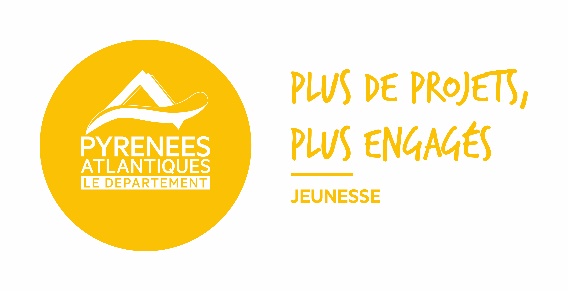 	Appel à initiatives jeunesse 2022DOSSIER DE CANDIDATURE Date limite de dépôt : 28 février 2022 Soutien aux projets associatifs en faveur de l’engagement et du bien-être des jeunes Date : 							Signature :  Un courriel "Accusé de réception" vous sera envoyé après réception du dossierCe dossier de candidature doit parvenir au format papier ou au format électronique Word aux adresses suivantes au plus tard le 28 février 2022, date limite de dépôt des dossiers. Ce dossier de candidature doit être accompagné des pièces suivantes :une lettre de demande de subvention selon le modèle ci-dessous :MONSIEUR LE PRESIDENT DU DEPARTEMENT  DES PYRÉNÉES-ATLANTIQUES
MISSION SPORTS, JEUNESSE ET VIE ASSOCIATIVE
Hôtel du Département64 avenue Jean Biray64 058 Pau cedex 09Monsieur le Président du Département,Dans le cadre de l’appel à initiatives Jeunesse 2021, au titre du soutien aux projets associatifs en faveur de l’engagement et du bien-être des jeunes, j’ai l’honneur de solliciter une aide départementale, d’un montant de ........€, pour la mise en œuvre du projet intitulé : « Nom de votre projet ».J’atteste sur l’honneur l’authenticité et la sincérité du budget prévisionnel du projet.Signaturele bilan et compte de résultat de l’année N-1, datés et signés ;le plus récent rapport d’activité approuvé ;pour le prolongement ou la reconduction d’un projet, le bilan de l’action N-1 s’il n’a pas été transmis,le relevé d’identité bancaire au nom de l’association portant une adresse correspondant à celle du n° SIRET ;tout document complémentaire permettant de valoriser l’action Et uniquement pour les associations (si première demande ou modification) :les statuts de l’association, datés et signés ;la copie du récépissé de déclaration en préfecture.LE PORTEUR DU PROJETPRESENTATION DE L’ASSOCIATIONPRESENTATION DE L’ASSOCIATIONPRESENTATION DE L’ASSOCIATIONNOM DE LA STRUCTUREAdresse du siègeSite webREPRESENTANT LEGALREPRESENTANT LEGALREPRESENTANT LEGALNOM – PrénomTél. : Fonction Courriel : RESPONSABLE PROJETRESPONSABLE PROJETRESPONSABLE PROJETNOM – PrénomTél. : Fonction Courriel :INFORMATIONS ADMINISTRATIVESINFORMATIONS ADMINISTRATIVESINFORMATIONS ADMINISTRATIVESDate de publication au Journal Officiel : Date de publication au Journal Officiel : Date de publication au Journal Officiel : N° SIRET :                                                                                             Code APE : N° SIRET :                                                                                             Code APE : N° SIRET :                                                                                             Code APE : Date et n° d’agrément JEP : Date et n° d’agrément JEP : Date et n° d’agrément JEP : Réseau(x) d’affiliation (le cas échéant) :Réseau(x) d’affiliation (le cas échéant) :Réseau(x) d’affiliation (le cas échéant) :Nombre de salariés : ……., soit ……. équivalent temps plein (ETP)Nombre de salariés : ……., soit ……. équivalent temps plein (ETP)Nombre de salariés : ……., soit ……. équivalent temps plein (ETP)Nombre d’adhérents :Nombre d’adhérents :Nombre d’adhérents :Nombre de bénévoles actifs :Nombre de bénévoles actifs :Nombre de bénévoles actifs :OBJET DE LA STRUCTURE : description des activités principalesPRESENTATION DU PROJETIntitulé du projetIntitulé du projetOrigine du projetOrigine du projetObjectifs du projetObjectifs du projetA quelles finalités globales contribue le projet ? A quels problèmes spécifiques répond le projet ?A quelles finalités globales contribue le projet ? A quels problèmes spécifiques répond le projet ?S’inscrit-il dans les objectifs suivants ? si oui, cochez le(s)quel(s).S’inscrit-il dans les objectifs suivants ? si oui, cochez le(s)quel(s).sensibiliser aux différentes formes d’engagement : volontariat, bénévolat … ;en favoriser l’accès tant à l’échelle locale qu’internationale et notamment auprès du public plus éloigné (situation géographique, sociale, physique …) ;encourager la participation des jeunes à la vie locale et créer des espaces de paroles et d’expression ;accompagner les jeunes pour mener des actions de solidarité locale à travers notamment le bénévolat ;valoriser les expériences d’engagements des jeunes ;soutenir et valoriser les talents des jeunes ;développer des démarches collaboratives inter structures en faveur de l’accès aux loisirs et aux vacances.sensibiliser aux différentes formes d’engagement : volontariat, bénévolat … ;en favoriser l’accès tant à l’échelle locale qu’internationale et notamment auprès du public plus éloigné (situation géographique, sociale, physique …) ;encourager la participation des jeunes à la vie locale et créer des espaces de paroles et d’expression ;accompagner les jeunes pour mener des actions de solidarité locale à travers notamment le bénévolat ;valoriser les expériences d’engagements des jeunes ;soutenir et valoriser les talents des jeunes ;développer des démarches collaboratives inter structures en faveur de l’accès aux loisirs et aux vacances.Nouveau projet                             OU                            poursuite d’un projet  Nouveau projet                             OU                            poursuite d’un projet  Date de début :Date de fin :Périmètre et territoire géographique visé (Département, bassin de vie, commune …)Périmètre et territoire géographique visé (Département, bassin de vie, commune …)Public ciblé / bénéficiaires (âges, nombre de jeunes, caractéristiques sociales …)Public ciblé / bénéficiaires (âges, nombre de jeunes, caractéristiques sociales …)Description du projet – modalités de mise en œuvre (10 à 15 lignes)Description du projet – modalités de mise en œuvre (10 à 15 lignes)Il vous faut bien spécifier les différentes phases de votre projet en amont, pendant son déroulement (indiquer le calendrier prévisionnel) et en aval. Il vous faut bien spécifier les différentes phases de votre projet en amont, pendant son déroulement (indiquer le calendrier prévisionnel) et en aval. Prise en compte de la situation sanitaire liée à la crise du COVID-19 Prise en compte de la situation sanitaire liée à la crise du COVID-19 Ce projet répond-il à une problématique liée à la crise sanitaire ? Les actions prévues sont-elles compatibles avec les obligations concernant les mesures d’hygiène et de sécurité ?Ce projet répond-il à une problématique liée à la crise sanitaire ? Les actions prévues sont-elles compatibles avec les obligations concernant les mesures d’hygiène et de sécurité ?Moyens mis en œuvreMoyens mis en œuvre1/ Moyens humains Disposez-vous d'encadrant(s) salarié(s) pour votre action ? Si oui, précisez le nombre d’ETP ou d’heures dédiées au projet et sa fonction dans l’association.Des bénévoles participent-ils à l’action ? Si oui, combien sont-ils et de quelle façon interviennent-ils ?2/ Moyens matériels1/ Moyens humains Disposez-vous d'encadrant(s) salarié(s) pour votre action ? Si oui, précisez le nombre d’ETP ou d’heures dédiées au projet et sa fonction dans l’association.Des bénévoles participent-ils à l’action ? Si oui, combien sont-ils et de quelle façon interviennent-ils ?2/ Moyens matérielsDimension partenarialeDimension partenarialeL’action est-elle définie entre plusieurs structures locales jeunesse d’un même territoire ? Précisez les noms des structures et le rôle de chacune.L’action est-elle définie entre plusieurs structures locales jeunesse d’un même territoire ? Précisez les noms des structures et le rôle de chacune.Participation des jeunes Participation des jeunes De quelle façon les jeunes seront-ils impliqués dans votre action ?De quelle façon les jeunes seront-ils impliqués dans votre action ?Mixité du publicMixité du publicLe projet porte-il une attention particulière en matière de mixité en matière de sexe, d’âge, d’origine sociale… ?Le projet porte-il une attention particulière en matière de mixité en matière de sexe, d’âge, d’origine sociale… ?Des jeunes ayant un handicap participent-ils à l’action ?  Des jeunes ayant un handicap participent-ils à l’action ?  Si oui : Nombre de jeunes concernés par un handicap ? Nature de leur participation ?  Quelle organisation particulière est mise en place pour faciliter l’intégration de ces jeunes ? Si oui : Nombre de jeunes concernés par un handicap ? Nature de leur participation ?  Quelle organisation particulière est mise en place pour faciliter l’intégration de ces jeunes ? Participation des famillesParticipation des famillesLes parents participent-ils à l’action ? Si oui, de quelle façon ?Les parents participent-ils à l’action ? Si oui, de quelle façon ?Accessibilité au projetAccessibilité au projetQuelle communication sera menée pour faire connaitre le projet ? Une participation financière est-elle demandée aux bénéficiaires ?Quelle communication sera menée pour faire connaitre le projet ? Une participation financière est-elle demandée aux bénéficiaires ?Informations complémentaires éventuellesInformations complémentaires éventuellesSUITES ET ÉVALUATION DU PROJETViabilité et pérennité du projetA quelles conditions les résultats du projet sont-ils viables ? Quelles sont les actions permettant d’assurer la pérennité du projet ? Suivi et évaluation Quelles sont les modalités d'évaluation de l’action ?Valorisation du projet en Pyrénées-AtlantiquesQuelles sont les actions d’information et de communication prévues pendant et/ou après le projet ? Réalisation de productions spécifiques ? Quelle diffusion ?BUDGET PREVISIONNEL DU PROJETATTENTION La subvention du Département est attribuée sur la base du budget prévisionnel global. Pour obtenir la totalité de la subvention, les dépenses réalisées devront être au moins égales au budget prévisionnel. Le budget prévisionnel doit être présenté en équilibre : le total des dépenses doit être égal au total des recettes. N’oubliez pas de dater et signer le budget prévisionnel à la fin de la fiche projet.Seules sont éligibles les dépenses réalisées à partir du 1er janvier 2022Toutes les copies des factures ou autres justificatifs attestant des dépenses réelles et valorisées pourront être exigées au terme du projet avant paiement du solde de la subvention. RECETTESMONTANT €COMMENTAIRESAutofinancementPartenaires privés (associations, fondations, entreprises…)Subventions publiquesEtatCAFRégion Nouvelle AquitaineCommunautés de communes ou d’agglomérationCommunes…Département (subvention sollicitée plafonnée à 50 % du coût total du projet)TOTAL RECETTESContributions valorisées en natureIndiquer  ici les contributeursDEPENSESMONTANT €COMMENTAIRESFrais de personnel Achat de matériels, fournitures, équipementsFrais liés aux déplacements Prestations de services : détaillerFrais administratifs : frais postaux, frais bancaires, assurances, téléphone etc. (max 5% du budget global) Autres (à préciser)TOTAL DEPENSESContributions volontaires valorisées (Indiquer ici la NATURE de ces contributions. Ex : bénévolat, mise à disposition de matériels, locaux, prestations réalisées pour tout ou partie gratuitement, frais directement pris en charge par un partenaire en l’absence de convention…)Par courrier postalPar courrier électronique (format Word)Monsieur le Président du Département des Pyrénées AtlantiquesMission Sports, jeunesse et vie associativeHôtel du Département64, avenue Jean Biray64 058 PAU Cedex 9laura.duvignau@le64.frousur l’application we transfert